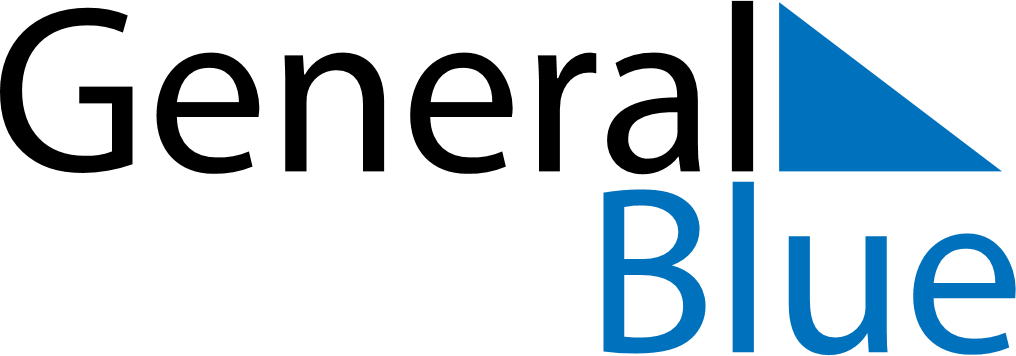 April 2028April 2028April 2028April 2028BelarusBelarusBelarusMondayTuesdayWednesdayThursdayFridaySaturdaySaturdaySunday112345678891011121314151516Easter Sunday
Orthodox Easter17181920212222232425262728292930Commemoration Day